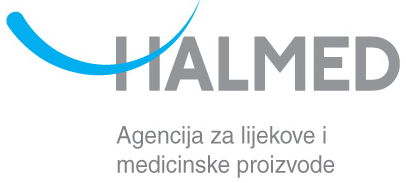 IZMJENE I DOPUNE POSLOVNOG PLANA ZA 2023. GODINUZagreb, prosinac 2023. godineSADRŽAJ	1. UVOD	32. IZMJENE I DOPUNE POSLOVNOG PLANA AGENCIJE ZA 2023. GODINU	32.1. Izmjene u poglavlju 3. Financijski plan………………………………………………………………………32.2. Izmjene u poglavlju 4. Plan nabave……………………………………………………………………………41. UVODUpravno vijeće Agencije je dana 15. studenog 2022.  godine na svojoj 28. sjednici donijelo Poslovni plan Agencije za 2023. godinu. Na 35. sjednici održanoj 14. ožujka 2023. godine prihvatilo je Dopune Poslovnog plana za 2023. godinu u poglavljima: 5. Plan zapošljavanja i 6. Plan stručnog usavršavanja. Na 38. sjednici održanoj dana 22. svibnja 2023. godine prihvatilo je Izmjene i dopune Poslovnog plana za 2023. godinu u poglavljima: 3. Financijski plan, 4. Plan nabave i 6. Plan stručnog usavršavanja. Na 42. sjednici održanoj 28. srpnja 2023. godine prihvatilo je Izmjene i dopune Poslovnog plana za 2023. godinu u dijelu: poglavlje 3. Financijski plan i poglavlje 4. Plan nabave.Poslovni plan sastoji se od slijedećih poglavlja: 2. Plan rada, 3. Financijski plan, 4. Plan nabave, 5. Plan zapošljavanja i 6. Plan stručnog usavršavanja. 2. IZMJENE I DOPUNE POSLOVNOG PLANA ZA 2023. GODINUNa 49. sjednici Upravnog vijeća usvajaju se izmjene i dopune u Poslovnom planu Agencije za 2023. godinu u sljedećim poglavljima:poglavlje 3. Financijski plan,poglavlje 4. Plan nabave.2.1. Izmjene u poglavlju 3. Financijski planU Poslovnom planu za 2023. godinu u poglavlju 3. Financijski plan mijenjaju se točke: 3.3. Rashodi i 3.4 Rezultat poslovanja.3.3. RashodiNakon izmjena (rebalansa) Plana rashoda procijenjena vrijednost ukupnih rashoda iznosi 12.866.889 eura što je smanjenje od 2% u odnosu na prethodni plan i svi se rashodi planiraju financirati iz tekućih prihoda.Tablica 37. Plan rashoda po vrstama rashodaFINANCIRANJE IZ ZADRŽANE DOBITI3.4. Rezultat poslovanjaNakon izmjena (rebalansa) Financijskog plana ukupna procijenjena vrijednost prihoda ostaje 12.871.977 eura dok rashodi iznose 12.866.889 eura. Planirana dobit prije oporezivanja iznosi  5.088 eura.Tablica 38. Rekapitulacija prihoda i rashoda2.2. Izmjene u poglavlju 4. Plan nabaveNakon rebalansa Plana nabave ukupna procijenjena vrijednost Plana nabave iznosi 4.144.384 eura.Tablica 39. Plan nabave po skupinama* Skupina Ostale usluge uključuje sljedeće: prikupljanje informacija iz medijskog prostora, usluga arhiviranja i skladištenja dokumentacije te pohrane mikrofilmova, usluga kontrole i čišćenja mikrofilmova, usluge članskih udruga, oglasi za radna mjesta, usluge prevođenja i lektoriranja, usluge zakupa medijskog prostora, bankovne usluge, naknada agenciji za privremeno zapošljavanje, izlučivanje dokumentacije, naknada studentskim servisima, usluge promidžbe, usluge digitalne televizije, procjena kompetencija zaposlenika, usluge selidbe, utvrđivanje sukladnosti internog procesa digitalizacije s Pravilnikom o upravljanju dokumentarnim gradivom izvan arhiva i uslugu posluživanja        ** Skupina Ostale nabave uključuje sljedeće: oprema za označavanje Agencije, norme, protokolarni troškovi. Plan nabave i sve njegove kasnije izmjene objavljene su u standardiziranom obliku u Elektroničkomoglasniku javne nabave Republike Hrvatske te na mrežnim stranicama HALMED-a.R. Br.Vrsta rashodaPlan V2 za 2023. g.Povećanje / smanjenjePlan V3 za 2023. g.IndeksR. Br.Vrsta rashodaPlan V2 za 2023. g.Povećanje / smanjenjePlan V3 za 2023. g.Indeks1.Materijalni troškovi227.552-6.543221.00997%2.Troškovi energije190.353-16.300174.05391%3.Poštanske, telekomunikacijske i usluge prijevoza81.830081.830100%4.Usluge održavanja1.530.373-104.4221.425.95193%5.Bankovne usluge11.000-2.0009.00082%6.Premije osiguranja 102.991-8.18794.80392%7.Ostali vanjski troškovi-usluge najma prostora, vanjskih suradnika, studenata, privremenih radnika, digitalizacije i mikrofilmiranja1.198.136-149.8101.048.32687%8.Potpore, naknade, prigodne i ostale nagrade596.99563.735660.730111%9.Amortizacija400.0000400.000100%10.Troškovi osoblja - plaće 7.800.74607.800.746100%11.Članarine, nadoknade i slična davanja19.244019.244100%12.Naknade troškova radnika (sl. putovanja, edukacije, zdrav. pregledi), troškovi reprezentacije, donacije i ostali nesp. nematerijalni troškovi673.853228.596902.449134%13.Neamort.vrijed.rashod.imovine6650665100%14.Troškovi sitnog inventara9.33309.333100%15.Vrijednosna usklađivanja kratkotrajnih potraživanja10.620010.620100%16.Negativne tečajne razlike8.000-2.0006.00075%17.Ostali financijski rashodi2.13002.130100%UKUPNO:12.863.8213.06812.866.889100,02%R. br.Vrsta rashodaPlan V2 za 2023. g.Povećanje / smanjenjePlan V3 za 2023. g.IndeksR. br.Vrsta rashodaPlan V2 za 2023. g.Povećanje / smanjenjePlan V3 za 2023. g.Indeks1.Troškovi stručnog obrazovanja200.000-200.00000%UKUPNO:200.000-200.00000%R. Br.SVEUKUPNI RASHODIPlan V2 za 2023. g.Povećanje / smanjenjePlan V3 za 2023. g.IndeksR. Br.SVEUKUPNI RASHODIPlan V2 za 2023. g.Povećanje / smanjenjePlan V3 za 2023. g.Indeks1.Rashodi - financirani iz tekućih prihoda12.863.8213.06812.866.889100,02%2.Rashodi - financirani iz dobiti200.000-200.00000%UKUPNO:13.063.821-196.93212.866.88998%R.br. Naziv kategorijePlan V2 za 2023. g.Povećanje / smanjenjePlan V3 za 2023. g.Indeks1.Ukupni prihodi12.871.977012.871.977100%2.Ukupni rashodi12.863.8213.06812.866.889100,02%3.Dobit8.156-3.0685.088-R.br. Skupine predmeta nabaveProcijenjena vrijednost Plan V2  2023.g.Povećanje/ SmanjenjeProcijenjena vrijednost Plan V3  2023.g.Indeks1.Osnovni materijal za laboratorije101.5301.782103.312102%2.Pomoćni potrošni materijal za laboratorije56.3131.50557.818103%3.Laboratorijski uređaji i oprema24.5203.50028.020114%4.Usluge umjeravanja, popravka i održavanja laboratorijske opreme208.48115.542224.023107%5.Laboratorijske analize2.100-5301.57075%6.Zaštitna odjeća i obuća i ostala zaštitna oprema11.700-2.4009.30079%7.Nabava opreme i održavanje zgrade uključujući radove240.444-25.000215.44490%8.Materijal za čišćenje i higijenske potrepštine i oprema za čišćenje i otpad22.700-2.20020.50090%9.Uredska oprema, uređaji, materijal i potrepštine42.812042.812100%10.Tiskarske, izdavačke i srodne usluge10.265-4.2006.06559%11.Prehrambeni proizvodi 9.3001.00010.300111%12.Troškovi vezani uz konferencije39.000-7.50031.50081%13.Stručna literatura15.700015.700100%14.Naftni proizvodi i goriva7.50007.500100%15.Ugostiteljske usluge27.200027.200100%16.Usluge prijevoza, transporta, dostave, otpreme, pošte  i usluge putničkih agencija118.065-14.900103.16587%17.Gospodarske javne službe216.0000216.000100%18.Usluge osiguranja106.1650106.165100%19.Intelektualne usluge i projekti54.800-23.05031.75058%20.Usluge obrazovanja13.400013.400100%21.Usluge zdravstva, zaštite na radu, zaštite okoliša i zbrinjavanja otpada24.300024.300100%22.Ostale usluge*143.138-21.948121.19085%23.Ostale nabave**2.75002.750100%24.Računalna oprema442.000-4.675437.32599%25.Računalne aplikacije1.672.230-46.7001.625.53097%26.Održavanje aplikacija537.095-49.370487.72591%27.Redoviti troškovi vezani uz informatiku76.600076.600100%28.Usluge vezane uz informatički sustav96.92050097.420101%UKUPNOUKUPNO4.323.028-178.6444.144.38496%